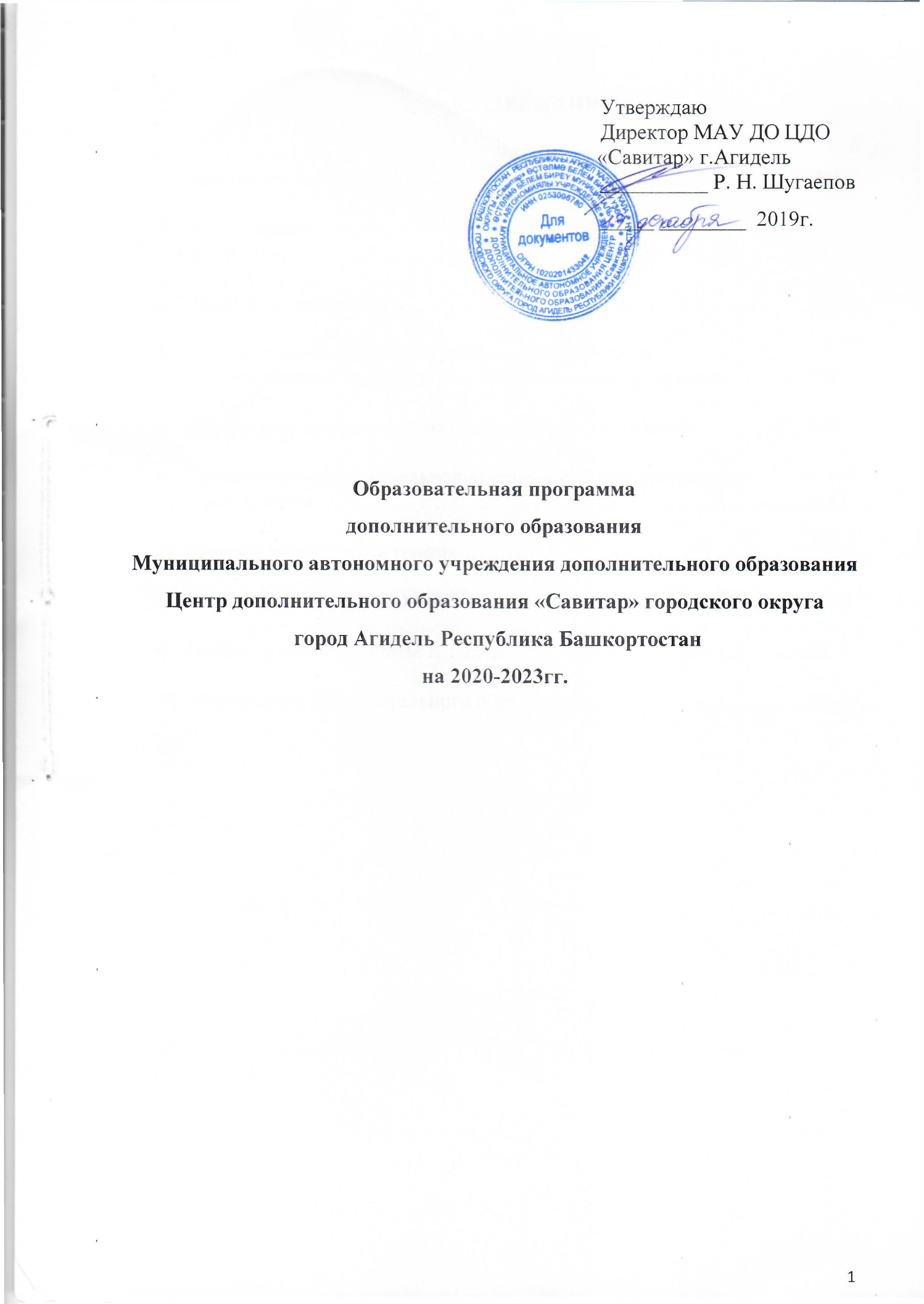 СОДЕРЖАНИЕПояснительная записка…………………………………….................... 3-4Цель и задачи программы………………………………………………...........................5Принципы программы…………………………………………………  5-7Материально-технические, учебно-методические и педагогические кадровые условия реализации программы………   7-8Содержание дополнительного образования учреждения…………… 8-9Организация образовательной деятельности дополнительного              образования ……………………………………………………...........9-12 Годовой календарный график …………………………………........    12-15Учебный план МАУ ДО ЦДО «Савитар» ……………………………16-22Планируемые результаты …………………………………………… ..23 Мониторинг дополнительного образования ………………………....23-25Пояснительная запискаСогласно Федеральному закону Российской Федерации от 29 декабря 2012 г. N 273-ФЗ "Об образовании в Российской Федерации" существует отдельный вид образования – дополнительное. Оно направлено на формирование и развитие творческих способностей детей и взрослых, удовлетворение их индивидуальных потребностей в интеллектуальном, нравственном и физическом совершенствовании, формирование культуры здорового и безопасного образа жизни, укрепление здоровья, а также на организацию их свободного времени. Дополнительное образование детей обеспечивает их адаптацию к жизни в обществе, профессиональную ориентацию, а также выявление и поддержку детей, проявивших выдающиеся способности.Дополнительное образование детей – целенаправленный процесс воспитания, развития личности и обучения посредством реализации дополнительных образовательных программ, оказания дополнительных образовательных услуг и информационно-образовательной деятельности за пределами основных образовательных программ в интересах человека, государства.Функции дополнительного образования:– обучение ребенка по дополнительным общеобразовательным общеразвивающим программам, получение им новых знаний;– обогащение культурного слоя общеобразовательного учреждения, формирование в школе культурной среды, определение на этой основе четких нравственных ориентиров, ненавязчивое воспитание детей через их приобщение к культуре;– передача педагогом ребенку максимального объема информации (из которого последний берет столько, сколько хочет и может усвоить);– это расширение возможностей, круга делового и дружеского общения ребенка со сверстниками и взрослыми в свободное время;– организация содержательного досуга как сферы восстановления психофизических сил ребенка;- формирование устойчивого интереса к социально значимым видам деятельности, содействие определения жизненных планов ребенка, включая предпрофессиональную ориентацию.– создание единого образовательного пространства;– освоение ребенком новых направлений деятельности, углубляющих и дополняющих основное (базовое) образование и создающих эмоционально значимый для ребенка фон освоения содержания общего образования, предоставление ребенку определенных гарантий достижения успеха в избранных им сферах творческой деятельности;– освоение ребенком социального опыта, приобретение им навыков воспроизводства социальных связей и личностных качеств, необходимых для жизни;– самоопределение ребенка в социально и культурно значимых формах жизнедеятельности, проживание им ситуаций успеха, личностное саморазвитие.Образовательная деятельность по дополнительным общеобразовательным общеразвивающим программам направлена на:формирование и развитие творческих способностей обучающихся;удовлетворение индивидуальных потребностей обучающихся в интеллектуальном, художественно-эстетическом, нравственном и интеллектуальном развитии, а также в занятиях физической культурой и спортом;формирование культуры здорового и безопасного образа жизни, укрепление здоровья обучающихся;обеспечение духовно-нравственного, гражданско-патриотического, военно-патриотического, трудового воспитания обучающихся;выявление, развитие и поддержку талантливых учащихся, а также лиц, проявивших выдающиеся способности;профессиональную ориентацию обучающихся;создание и обеспечение необходимых условий для личностного развития, укрепление здоровья, профессионального самоопределения и творческого труда обучающихся;подготовку спортивного резерва и спортсменов высокого класса в соответствии с федеральными стандартами спортивной подготовки, социализацию и адаптацию обучающихся к жизни в обществе;формирование общей культуры обучающихся.Дополнительное образование детей по праву рассматривается как важнейшая составляющая образовательного пространства, сложившегося в современном российском обществе. Оно социально востребовано, требует постоянного внимания и поддержки со стороны общества и государства как образование, органично сочетающее в себе воспитание, обучение и развитие личности ребенка. Особенностью дополнительного образования состоит в том, что все его программы предлагаются детям по выбору, в соответствии с их интересами, природными склонностями и способностями. С учебного года 2019-2020гг. наш Центр перешел в систему персонифицированного финансирования и весь каталог программ представлен в Навигаторе дополнительного образования. Каждый родитель подает заявки на программы строго через Навигатор дополнительного образования.II. Цель и задачи Программы     Цель Программы:Удовлетворение постоянно изменяющихся индивидуальных социокультурных и образовательных потребностей детей, создание оптимальных педагогических условий для всестороннего удовлетворения потребностей обучающихся и развития их индивидуальных склонностей и способностей, мотивации личности к познанию и творчеству.Задачи программы:-  Сформировать систему дополнительного образования, способную дать возможность каждому ребенку выбрать себе занятие по душе, позволяющую создать условия для полной занятости обучающихся;- охватить максимальное количество обучающихся дополнительным образованием;-      сформировать условия для успешности обучающихся;-      организовать социально-значимый досуг;- разработать и реализовать дополнительные общеобразовательные общеразвивающие программы, максимально удовлетворяющие запросам обучающихся;-     привить обучающимся навыки проектной и исследовательской деятельности;-  способствовать интеллектуальному, творческому, физическому развитию детей и подростков;-    предупредить асоциальное поведение обучающихся; обеспечить внеурочную занятость подростков «группы риска»;- повысить творческий потенциал педагогических кадров; обеспечить использование инновационных педагогических идей, образовательных моделей, технологий; создать методическую копилку дополнительного образования в Центре.III. Принципы ПрограммыПри организации дополнительного образования детей Центр опирается на следующие приоритетные принципы:Принцип доступности. Дополнительное образование – образование доступное.Здесь могут заниматься любые дети – «обычные», еще не нашедшие своего особого призвания; одаренные; «проблемные» – с отклонениями в развитии, в поведении, дети-инвалиды. При этом система дополнительного образования детей является своего рода механизмом социального выравнивания возможностей получения персонифицированного образования. Одной из главных гарантий реализации принципа равенства образовательных возможностей является бесплатность предоставляемых школой услуг.Принцип природосообразности. В дополнительном образовании детей все программы отвечают тем или иным потребностям и интересам детей, они как бы «идут за ребенком», в отличие от школы, которая вынуждена «подгонять» ученика под программу (федеральный и региональный стандарт). Если в дополнительном образовании программа не соответствует запросамее основных потребителей или перестает пользоваться спросом, она просто "уходит со сцены".Принцип индивидуальности. Дополнительное образование реализует право ребенка на овладение знаниями и умениями в индивидуальном темпе и объеме, на смену в ходе образовательного процесса предмета и вида деятельности, конкретного объединения и даже педагога.	  5. Принцип свободного выбора и ответственности. Предоставляет обучающемуся и педагогу возможность выбора и построения индивидуального образовательного маршрута: программы, содержания, методов и форм деятельности, скорости, темпа продвижения и т.п., максимально отвечающей особенностям личностного развития каждого и оптимально удовлетворяющих интересы, потребности, возможности творческой самореализации.Принцип развития. Данный принцип подразумевает создание среды образования, которая обеспечивает развитие индивидуального личностного потенциала каждого обучающегося, совершенствование педагогической системы, содержания, форм и методов дополнительного образования в целостном образовательном процессе Центра. Смысловой статус системы дополнительного образования – развитие личности воспитанника.Принцип системности во взаимодействии и взаимопроникновении базового и дополнительного образования.Органическая связь общего, дополнительного образования и образовательно-культурного досуга детей способствует обогащению образовательной среды Центра новыми возможностями созидательно-творческой деятельности.Интеграция всех видов образования, несомненно, становится важным условием перехода на новый стандарт.      8. Принцип социализации и личной значимости предполагает создание необходимых условий для адаптации детей, подростков, молодежи к жизни в современном обществе и в условиях ценностей, норм, установок и образов поведения, присущих российскому и мировому обществу.       9. Принцип ориентации на приоритеты духовности и нравственности предполагает формирование нравственно-ценностных ориентаций личности, развитие чувственно-эмоциональной сферы ученика, нравственно-творческого отношения и является доминантой программ дополнительного образования, всей жизнедеятельности воспитанников, педагогов, образовательной среды.   10. Принцип диалога культур. Ориентация на данный принцип означает не только формирование условий для развития общей культуры личности, но и через диалог культур, организацию системы непрерывного постижения эстетических и этических ценностей поликультурного пространства. В системе дополнительного образования траектория эстетического воспитания, восприятия и переживания прекрасного, понимания творчества по законам красоты развивается к созданию культурных ценностей, как в искусстве, так и вне его.    11. Принцип деятельностного подхода.Через систему мероприятий (дел, акций) обучающиеся включаются в различные виды деятельности, что обеспечивает создание ситуации успеха для каждого ребёнка.    12.  Принцип творчества в реализации системы дополнительного образования означает, что творчество рассматривается как универсальный механизм развития личности, обеспечивающий не только её вхождение в мир культуры, формирование социально значимой модели существования в современном мире, но и реализацию внутренней потребности личности к самовыражению, самопрезентации. Для реализации этого приоритета важно создание атмосферы, стимулирующей всех субъектов образовательного процесса к творчеству в любом его проявлении. Каждое дело, занятие (создание проекта, исполнение песни, роли в спектакле, спортивная игра и т.д.) – творчество обучающегося (или коллектива обучающихся) и педагогов.     13. Принцип разновозрастного единства.Существующая система дополнительного образования обеспечивает сотрудничество обучающихся разных возрастов и педагогов. Особенно в разновозрастных объединениях ребята могут проявить свою инициативу, самостоятельность, лидерские качества, умение работать в коллективе, учитывая интересы других.      14. Принцип поддержки инициативности и активностиРеализация дополнительного образования предполагает инициирование, активизацию, поддержку и поощрение любых начинаний обучающихся.      15. Принцип открытости системы.Совместная работа Центра, семьи, других социальных институтов, учреждений культуры и образования направлена на обеспечение каждому ребёнку максимально благоприятных условий для духовного, интеллектуального и физического развития, удовлетворения его творческих и образовательных потребностей.IV. Материально-технические, учебно-методические и педагогические кадровые условия реализации программы.Материально-технические условия соответствуют целям и задачам дополнительного образования. Для реализации программ дополнительного образования МАУ ДО ЦДО «Савитар»  имеет:- малый спортивный зал;- учебные кабинеты, оснащенные мультимедийными проекторами и интерактивными досками;- детский технопарк;- комната патриотического воспитания;В системе дополнительного образования МАУ ДО ЦДО «Савитар» работают 17 педагогов дополнительного образования.V. Содержание дополнительного образования учрежденияГлавной специфической чертой развития дополнительного образования должна быть опора на содержание основного образования. Интеграция основного и дополнительного образования может обеспечить:целостность всей образовательной системы со всем её многообразием;определённую стабильность и постоянное развитие;необходимый уровень знаний, умений, навыков обучающихся и развитие их эмоционально-образной сферы, формирование духовно-нравственных качеств, социальной активности;сохранение определенного консерватизма системы и более активного использования инновационных педагогических идей, образовательных моделей, технологий;поддержку существующих х традиций Центра и поиск новых путей организации жизни ученического и педагогического коллективов;сохранение лучших сил педагогического коллектива и приглашение новых людей, готовых работать с детьми.Перечень нормативно-правовых документов, регламентирующих деятельность дополнительного образования в МАУ ДО ЦДО «Савитар»:- Конституция Российской Федерации;- Федеральный закон "Об образовании в Российской Федерации" от 29.12.2012 N 273-ФЗ;- Концепция развития дополнительного образования детей, утверждена распоряжением правительства РФ от 4 сентября 2014 г № 1726-р;- Санитарно-эпидемиологические требования к устройству, содержанию и организации режима работы образовательных организаций дополнительного образования детей СанПиН 2.4.4.3172-14, утвержденные постановлением Главного государственного санитарного врача РФ от 04 07.2014 № 41;- Программа развития муниципального автономного учреждения дополнительного образования. Центра дополнительного образования «Савитар» на 2017-2021г;- Закон Республики Башкортостан от 1 июля 2013 года № 696-з «Об образовании в Республике Башкортостан»;- Устав Муниципального автономного учреждения дополнительного образования Центр дополнительного образования «Савитар» городского округа город Агидель РБ, утвержденный постановлением администрации городского округа город Агидель РБ от 30.11.2015 № 877;Подпрограмма «Электронное образование в образовательных организациях городского округа город Агидель Республики Башкортостан» Муниципальной программы «Развитие образования городского округа город Агидель РБ, утвержденной Постановлением администрации городского округа город Агидель РБ от 08.05.2015 года № 365;- Положение о дополнительной общеобразовательной общеразвивающей программе МАУ ДО ЦДО «Савитар» ГО г.Агидель РБ.	Занятия в детских объединениях могут проводиться по программам одной тематической направленности или по комплексным (интегрированным) программам. Содержание образовательной программы, формы и методы ее реализации, численный и возрастной состав объединения определяются педагогом самостоятельно, исходя из образовательно-воспитательных задач, психолого-педагогической целесообразности, санитарно-гигиенических норм, материально-технических условий, что отражается в пояснительной записке программы.Педагогические работники МАУ ДО ЦДО «Савитар» могут пользоваться типовыми (примерными) рекомендованными Минобрнауки России - программами, самостоятельно разрабатывать программы и соответствующие приложения к ним либо использовать программы других образовательных учреждений дополнительного образования детей.Дополнительное образование осуществляется за счет ставок дополнительного образования учреждения и сетевого взаимодействия с учреждениями дополнительного образования. Наполняемость групп отражена в годовом календарном учебном графике в зависимости от направлений.VI. Организация образовательной деятельностидополнительного образованияРабота дополнительного образования МАУ ДО ЦДО «Савитар» осуществляется на основе годового плана и дополнительных общеобразовательных общеразвивающих программ педагогов дополнительного образования, утвержденных директором Центра.Учебный год в МАУ ДО ЦДО «Савитар» начинается 1 сентября и заканчивается 31 мая текущего года (конкретная дата окончания варьируется в зависимости от начала открытия лагерной смены). Расписание составляется в начале учебного года заместителем директора по учебно-воспитательной работе по представлению педагогических работников с учетом установления наиболее благоприятного режима труда и отдыха обучающихся.Расписание утверждается директором МАУ ДО ЦДО «Савитар». В каникулярное время занятия в кружках и секциях проводятся по отдельному плану, согласно плану воспитательной работы каждого педагога, допускается изменение форм занятий: экскурсии, соревнования, работа сборных творческих групп, учебно-тренировочные сборы и др.Продолжительность занятий и их количество в неделю определяются программой педагога. В соответствии с программой педагог может использовать различные формы образовательной деятельности: аудиторные занятия, лекции, семинары, практикумы, экскурсии, концерты, выставки, экспедиции и др.Деятельность школьников осуществляется как в одновозрастных, так и в разновозрастных объединениях по интересам.Каждый обучающийся имеет право заниматься в объединениях разной направленности, также изменять направление обучения. Все это делается только через Навигатор дополнительного образования (р02.навигатор.дети).объединениях дополнительного образования ведется методическая работа, направленная на совершенствование содержания образовательной деятельности, форм и методов обучения, повышение педагогического мастерства работников.Программы дополнительного образования в МАУ ДО ЦДО «Савитар» имеют следующие направленности:физкультурно-спортивная;художественная;социально-педагогическая;туристско-краеведческая;естественнонаучная;техническая.Система дополнительного образованияв МАУ ДО ЦДО «Савитар» на 09.01.2020 год1.	Художественное направление (6 объединений)1.	«Фольклор Энжеляр» (рук. Семенушкина Ф.М.) =25 чел.2.	 «Жемчужина» (хореография) (рук. Ибрагимов А.Н.) = 74 чел.3.	«Хрустальная капель» (рук.Ислакаева Г.Р.) =43чел.4.	«Щелкунчик» (театр) (рук.Ислакаева Г.Р.) =10 чел.5.	«Акварель» (рук.Аюпова Е.Ф.) =66 чел.6.	«Рукодельница» (рук.Бекесова Л.Р.) = 20 чел.Итого: 238 обучающихся. / (27,2%)2.	Социально-педагогическое направление (2 объединения)1.	«Истоки» (рук. Ахматянова И.Р.) = 6 чел.2.	«Надежда» (рук.Закирова Л.М.) =23 чел.Итого: 29 обучающихся. / (3,3%)3.	Физкультурно-спортивное направление (6 объединений)1.	«Каратэ Киокусинкай» (рук. Файзуллин И.Р.) =32 чел.2.	«Шахматы» (рук.Биксаев Ш.И.) =32 чел.3.	«Рукопашный бой Джиу-джитсу» (рук.Воробьев А.Г.) =51 чел.4.	«Юные патриоты» (рук.Нигаматуллин А.З.) = 28 чел.5.	«Баскетбол» (рук.Чернов В.Е.) = 15 чел.6.	«Витязи» (рук.Драницын В.М.) = 15 чел.Итого: 173 обучающихся. / (19,8%)4.	Туристско-краеведческое направление (1 объединение)1.	«Юные туристы» (рук. Ибрагимов А.Н.) =39 чел.Итого: 39 обучающихся. / (4,4%)5.	Естественнонаучное направление (4 объединения)1.	«Развивай-КА» (рук. Аботина Э.Я.) =27 чел.2.	«Радуга. Разноцветная планета» (рук. Ахматянова И.Р.) = 81 чел3.	«Мои первые проекты» (рук. Галеева Г.Р.) = 14 чел.4.	«Тайны русского слова» (рук.Фатхлисламова Ю.О.) = 17 чел.Итого: 139 обучающихся. / (15,9%)6.	Техническое направление (10 объединений)1.	«Алгоритм» (рук. Спирина В.А.) = 30 чел.2.	«Изобретатель» (рук. Шугаепов Р.Н.) = 2 чел.3.	«Инфомир» (рук. Вырышева Е.Ф.) = 48 чел.4.	 «Elekom- конструирование» (рук. Биксаев Ш.И.) = 12 чел.5.	«Мультстудия» (рук.Спирина В.А.) = 36 чел.6.	«Робототехника» (рук. Белков В.Н.) = 67 чел.7.	 «ЮнКор» (рук. Кутлиева Ю.О.) = 11 чел.8.	«Авиамоделирование» (рук. Гилязов И.Т.) = 29 чел.9.	«Творческая мастерская» (рук. Бекесова Л.Р.) = 15 чел.10.	«Авиаторы» (рук. Ахунзянов А.А.) = 7 чел.Итого: 257 обучающихся. / (29,4 %)Всего на данное время функционирует: 29 объединений.Характеристика основных направлений внеурочной деятельностиХудожественная направленность  реализуется через  дополнительные общеобразовательные общеразвивающие программы «Акварель», «Фольклор Энжеляр», «Жемчужина» (хореография), «Хрустальная капель» (хор), «Щелкунчик» (театр), «Рукодельница». Художественная направленность способствует воспитанию творческой личности, профессиональной ориентации и самоопределению обучающихся,  представлена  объединениями: «Акварель», «Фольклор Энжеляр», «Жемчужина» (хореография), «Хрустальная капель» (хор), «Щелкунчик» (театр), «Рукодельница».Социально-педагогическая направленность   реализуется через  дополнительные общеобразовательные общеразвивающие  программы: «Истоки», «Надежда» (для детей с ОВЗ).Социально-педагогическая направленность ориентирована на освоение детьми и подростками социального опыта, норм и правил общественного поведения, формирование основы толерантного взаимодействия, активной гражданской позиции,  готовности к выбору будущей профессиональной деятельности.  Социально-педагогическая направленность представлена объединениями: «Истоки»,  «Надежда» (для детей с ОВЗ). Техническая   направленность   реализуется через  дополнительные общеобразовательные общеразвивающие программы: «Изобретатель»,  «Инфомир», «Elekom -конструирование», «Авиамоделирование», «Алгоритм», «Мультстудия», «Робототехника», «ЮнКор» (юный корреспондент), «Творческая мастерская», «Авиаторы». Данная направленность  ориентирована   на развитие технических и творческих способностей и умений обучающихся, организацию учебно-исследовательской деятельности, профессионального самоопределения  и представлена объединениями: «Изобретатель»,  «Инфомир», «Elekom -конструирование», «Авиамоделирование», «Алгоритм», «ЮнКор», «Мультстудия»,  «Робототехника», «Творческая мастерская», «Авиаторы».Физкультурно-спортивная направленность реализуется через  дополнительные общеобразовательные общеразвивающие программы: «Карате-киокусинкай», «Рукопашный бой Джиу-джитсу», «Юные патриоты», «Шахматы». Цель  физкультурно-спортивной направленности: физическое совершенствование детей, приобщение их к здоровому образу жизни. Данная направленность представлена объединениями: «Карате-киокусинкай», «Юные патриоты», «Шахматы», «Рукопашный бой Джиу-джитсу».     Естественнонаучная направленность реализуется через  дополнительные общеобразовательные общеразвивающие  программы: «Развивай-КА», «Радуга. Разноцветная планета». Естественнонаучная направленность ориентирована на выявлении наиболее одаренных обучающихся в разных областях науки и развитие их творческих способностей. Естественнонаучная направленность представлена объединениями: «Развивай-КА», «Радуга. Разноцветная планета». Туристско – краеведческое направление  направлено на изучение истории и культуры, подвигов и судеб соотечественников, семейных родословных и народного творчества. Программы призваны расширить знания по истории родного края, обучить навыкам работы с разнообразными краеведческими источниками, привлечь обучающихся к социальным инициативам по охране памятников культуры, среды проживания. Туристско-краеведческая направленность представлена объединением: «Юные туристы».Годовой календарный графикПродолжительность учебного года.Начало учебного года - 02.09.2019г.;Окончание учебного года – 22.05.2019г.;Начало учебных занятий - 02.09.2019г. для детей второго и последующих годов обучения;16.09.2019г.  – для детей 1 года обучения.Продолжительность учебного года по дополнительным общеобразовательным общеразвивающим программам - 36 недель, 4 недели в режиме летнего оздоровительного лагеря (июнь). Утверждение контингента обучающихся, количество групп и годового расчета учебных часов производится ежегодно до 1 октября.Регламентирование  образовательного процесса.Режим работы для административного управленческого персонала -40 часов неделю, (с 9.00 до 18.00ч, обед с 13.00-14.00 ч); 36 часов в неделю для педагога-организатора, педагога-психолога, методиста, старшего вожатого; для педагогов дополнительного образования – по часовой нагрузке в соответствии со штатным расписанием, 24 часа в неделю для музыкального руководителя; 20 часов - для учителя-логопеда (Приказ Министерства образования и науки Российской Федерации от 24 декабря 2010 г. N 2075 г.  "О продолжительности рабочего времени (норме часов педагогической работы за ставку заработной платы) педагогических работников").Учебные занятия организуются в две смены в соответствии с утвержденным расписанием. Между занятиями одной группы перемена – 10 мин; между занятиями разных групп перемена – 15минут.  Совещания при директоре – каждый вторник еженедельно. Педагогический совет согласно годовому плану, 4 раза в год.Продолжительность ежедневных занятий регламентируется согласно Постановлению Главного санитарного врача РФ СанПиН 2.4.4.3172-14.В праздничные дни (установленные законодательством РФ) образовательное учреждение не работает.В каникулярные дни педагоги дополнительного образования работают согласно плану каникулярных мероприятий, в соответствии с часовой нагрузкой, утвержденной в штатном расписании.Центр работает по 6 направлениям: художественное, техническое, социально-педагогическое, физкультурно-спортивное, естественнонаучное, туристско-краеведческое.Создано 29 объединений,  69  учебных групп.VIII.Учебный план МАУ ДО ЦДО «Савитар»Физкультурно-спортивная направленность                                                                          Художественная направленностьСоциально-педагогическая направленность                                                                      Туристско-краеведческая направленностьЕстественнонаучная  направленность                                                                                Техническая   направленностьОбразовательная программа составлена с количественными показателями на 01.01.2019г. Так как совместители были приняты с 09.01.2020г. они не учтены в учебном плане.На сегодняшний день наше учреждение функционирует как открытое образовательное учреждение, активно выстраивая взаимодействие с другими учреждениями. Создание системы взаимодействия нашего учреждения с образовательными учреждениями города направлено на развитие личности ребенка, раскрытие потенциала, нивелирование негативных последствий влияния социальной среды.Планируемые результатыВ результате реализации образовательной программы дополнительного образования мы ожидаем следующие результаты:•	создание в Центре единой системы дополнительного образования, которая будет способствовать свободному развитию личности каждого обучающегося;•	расширение различных видов деятельности в системе дополнительного образования для наиболее полного удовлетворения интересов и потребностей обучающихся в объединениях по интересам;•	увеличение числа обучающихся, достигающих высоких результатов в определенных видах деятельности;•	целенаправленная организация свободного времени большинства обучающихся Центра;•	внедрение в образовательный процесс современных методик обучения и воспитания.                            Мониторинг дополнительного образования.Управление качеством образования   не достижимо без мониторинга. На основании Положенияо мониторинге качества дополнительного образования МАУ ДО ЦДО «Савитар» разработана программа мониторинга. В рамках этой программы проводится выявление и оценивание педагогических действий. При этом обеспечивается обратная связь, показывающая соответствие фактических результатов деятельности педагогической системы её конечным целям. Самое главное - правильно оценить степень, направление  и причины отклонений; определить действительные результаты уровня учебно-воспитательного процесса; определить реальный уровень подготовки педагогических кадров к решению инновационных задач.Программа мониторинга реализуется на основе результатов Мониторинга освоения дополнительной общеобразовательной общеразвивающей программы и Мониторинга развития качеств личности обучающихся. Первый мониторинг реализуется дважды в течение учебного года (ориентировочно в декабре и мае). Результаты второго мониторинга руководители объединений подводят трижды: - в течение первых двух месяцев после комплектования и начала работы учебной группы (сентябрь, октябрь);- в конце первого полугодия (декабрь);- в конце учебного года (апрель, май). Можно сделать вывод, что внедрение мониторинга качества образования будет способствовать дальнейшему развитию образовательного процесса Центра в целом, и каждого педагога в отдельности, а также, позволит разработать стратегический план деятельности. Результаты мониторинга показывают значительный рост успешности освоения детьми дополнительных общеобразовательных общеразвивающих  программ к концу учебного года.Важными показателями эффективности организации работы по дополнительному образованию являются достижения обучающихся на различных уровнях (районные, городские, республиканские, всероссийские мероприятия).В процессе реализации программ дополнительного образования предполагается, что для обучающихся и педагогов важно не только достижение когнитивных (знания, навыки, умения, полученные на занятиях) результатов обучения, но и мотивационных (появление желания у ребенка заниматься данным видом деятельности) и эмоциональных (развитие качеств позитивно положительного состояния удовлетворенности, любознательности, стремление познавать и открывать новое и др.).Этапы образовательного процессаПервый год обученияВторой год обученияВторой год обученияВторой год обученияВторой год обученияТретий год обученияНачало учебного года2 сентября16 сентября2 сентября2 сентября2 сентября2 сентября2 сентябряПродолжительность периода учебно-воспитательной работыС 1.09 по 29.05.2019г36  учебных недель36  учебных недель36  учебных недель36  учебных недель36  учебных недель36  учебных недельПродолжительность занятияВ зависимости от направления объединения 30-45мин.В зависимости от направления объединения 30-45мин.В зависимости от направления объединения 30-45мин.В зависимости от направления объединения 30-45мин.В зависимости от направления объединения 30-45мин.В зависимости от направления объединения 30-45мин.ПрофилиОптим.наполн. группдопустимаядопустимаяЧисл. занят. в нед.Числ. занят. в нед.Продолж-ть занятияПродолж-ть занятияТехническое творчество1015152-32-32 по 45 мин с 10 -минутным перерывом2 по 45 мин с 10 -минутным перерывомЗанятия с использованием компьютерной техники1015151-31-32 по 30 мин для уч-ся 1-5 классов(7-10 лет)2 по 45 мин с 6 классов и старше (11-16 л)2 по 30 мин для уч-ся 1-5 классов(7-10 лет)2 по 45 мин с 6 классов и старше (11-16 л)Художественные объединения детей2-32-3 по    45 мин2-3 по    45 мин2-3 по    45 минМузыкальные и вокальные81212  2-3  2-32-3 по 45 мин (групповые), 30-35 мин (индивидуальные)2-3 по 45 мин (групповые), 30-35 мин (индивидуальные)Хоровые812122-42-42-3 по 45 мин2-3 по 45 минХореография1025252-42-42 по 30 мин младшие школьники2 по 45 мин старшие группы2 по 30 мин младшие школьники2 по 45 мин старшие группыИзобразительное искусство1215152-32-32-4 по 45 мин2-4 по 45 минТуризм1215152-4, 1-2 похода или занятия на местности2-4, 1-2 похода или занятия на местности2-4 по 45 мин., занятия на местности или поход до 8 часов2-4 по 45 мин., занятия на местности или поход до 8 часовЗанятия спортивного профиля1215152-32-31 до 45 мин. для детей в возрасте до 8 лет, 2 по 45 мин для остальных обучающихся1 до 45 мин. для детей в возрасте до 8 лет, 2 по 45 мин для остальных обучающихсяЕстественнонаучная1215151-31-32-3 по 45 мин, занятия на местности до 8 час2-3 по 45 мин, занятия на местности до 8 часКультурологическая1515151-21-21-2 по 45 мин1-2 по 45 минПродолжительность учебной недели5 дней5 дней5 дней5 дней5 дней5 дней5 днейПраздникиНерабочие и праздничные дни в соответствии с Постановлением Правительства РФ № 444 от 28.05.2013гНерабочие и праздничные дни в соответствии с Постановлением Правительства РФ № 444 от 28.05.2013гНерабочие и праздничные дни в соответствии с Постановлением Правительства РФ № 444 от 28.05.2013гНерабочие и праздничные дни в соответствии с Постановлением Правительства РФ № 444 от 28.05.2013гНерабочие и праздничные дни в соответствии с Постановлением Правительства РФ № 444 от 28.05.2013гНерабочие и праздничные дни в соответствии с Постановлением Правительства РФ № 444 от 28.05.2013гНерабочие и праздничные дни в соответствии с Постановлением Правительства РФ № 444 от 28.05.2013гКаникулыВ каникулярное время работа ведется по отдельному каникулярному плану с проведением тематических мероприятий, соревнований, экскурсий.В каникулярное время работа ведется по отдельному каникулярному плану с проведением тематических мероприятий, соревнований, экскурсий.В каникулярное время работа ведется по отдельному каникулярному плану с проведением тематических мероприятий, соревнований, экскурсий.В каникулярное время работа ведется по отдельному каникулярному плану с проведением тематических мероприятий, соревнований, экскурсий.В каникулярное время работа ведется по отдельному каникулярному плану с проведением тематических мероприятий, соревнований, экскурсий.В каникулярное время работа ведется по отдельному каникулярному плану с проведением тематических мероприятий, соревнований, экскурсий.В каникулярное время работа ведется по отдельному каникулярному плану с проведением тематических мероприятий, соревнований, экскурсий.№Направленностьвсеговсеговсего1 год1 год1 год2 год2 год2 год3 год /4 год3 год /4 год3 год /4 годМесто проведения занятия№Направленностькол.ч.кол.гр.кол.обуч.кол.ч.кол.гр.кол.обучкол.ч.кол.гркол.обуч.кол.ч.кол.гр.кол.обуч.1Физкультурно-спортивная67131533891121122418217МАУ ДО ЦДО «Савитар»2Художественная901618346101122644918222МАУ ДО ЦДО «Савитар»3Техническая95181995813137284529110МАУ ДО ЦДО «Савитар»4Социально-педагогическая34428417---30321МАУ ДО ЦДО «Савитар»5Естественнонаучная34710816475183   33---МАУ ДО ЦДО «Савитар»6Туристско-краеведческая822982   29------МАУ ДО ЦДО «Савитар»Итого3286070017039472831315875870№Наименование объединения,ФИО педагогаВсегоВсегоВсего1 год1 год1 год2 год2 год2 год3 год/ 4 год3 год/ 4 год3 год/ 4 годМесто проведения занятия№Наименование объединения,ФИО педагогакол.ч.кол.гр.кол.обуч.кол.ч.кол.гр.кол.обуч.кол.ч.кол.гркол.обуч.кол.ч.кол.гркол.обуч.Место проведения занятия1«Рукопашный бой Джиу-джитсу»Воробьев А.Г.184384110------МАУ ДО ЦДО «Савитар»1«Рукопашный бой Джиу-джитсу»Воробьев А.Г.184384112------МАУ ДО ЦДО «Савитар»1«Рукопашный бой Джиу-джитсу»Воробьев А.Г.18438418------МАУ ДО ЦДО «Савитар»1«Рукопашный бой Джиу-джитсу»Воробьев А.Г.184384+2 (доп.зан.)18------МАУ ДО ЦДО «Савитар»2«Шахматы»Биксаев Ш.И.82344121------МАУ ДО ЦДО «Савитар»2«Шахматы»Биксаев Ш.И.82344113------МАУ ДО ЦДО «Савитар»3«Карате-киокусинкай»Файзуллин И.Р.32553411261119/91/19/8МАУ ДО ЦДО «Савитар»3«Карате-киокусинкай»Файзуллин И.Р.32553411361119/91/19/8МАУ ДО ЦДО «Савитар»4«Юные патриоты»Нигаматуллин А.З.(совместитель)922841155113---МАУ ДО ЦДО «Савитар»Итого67131533891121122418217№Наименование объединения,ФИО педагогаВсегоВсегоВсего1 год1 год1 год2 год2 год2 год3 год / 4 год3 год / 4 год3 год / 4 годМесто проведения занятия№Наименование объединения,ФИО педагогакол.ч.кол.гр.кол.обуч.кол.ч.кол.гр.кол.Обучкол.ч.кол.гркол.обуч.кол.ч.кол.гркол.обуч.Место проведения занятия1«Акварель»Аюпова Е.Ф.2655041116113---МАУ ДО ЦДО «Савитар»1«Акварель»Аюпова Е.Ф.265504156+2 (и.о)110+1(и.о)МАУ ДО ЦДО «Савитар»1«Акварель»Аюпова Е.Ф.265504110МАУ ДО ЦДО «Савитар»2«Фольклор Энжеляр»Семенушкина Ф.М.212266(и.о)-3 (и.о.)6117916МАУ ДО ЦДО «Савитар»2«Фольклор Энжеляр»Семенушкина Ф.М.212266(и.о)-3 (и.о.)МАУ ДО ЦДО «Савитар»3«Жемчужина»Ибрагимов А.Н.234624118618/9/1/16МАУ  ДО ЦДО «Савитар»3«Жемчужина»Ибрагимов А.Н.234624120МАУ  ДО ЦДО «Савитар»4«Хрустальная капель»Ислакаева Г.Р.16437419------МАУ ДО ЦДО «Савитар»4«Хрустальная капель»Ислакаева Г.Р.16437418МАУ ДО ЦДО «Савитар»4«Хрустальная капель»Ислакаева Г.Р.164374110МАУ ДО ЦДО «Савитар»4«Хрустальная капель»Ислакаева Г.Р.164374110МАУ ДО ЦДО «Савитар»5«Щелкунчик»Ислакаева Г.Р.418418МАУ ДО ЦДО «Савитар»Итого901618346101122644918222№Наименование объединения,ФИО педагогаВсегоВсегоВсего1 год1 год1 год2 год2 год2 год3 год /4 год3 год /4 год3 год /4 годМесто проведения занятия№Наименование объединения,ФИО педагогакол.ч.кол.гр.кол.обуч.кол.ч.кол.гр.кол.обуч.кол.ч.кол.гркол.обуч.кол.ч.кол.гркол.обуч.Место проведения занятия1«Истоки»Ахматянова И.Р.916------/9/1/6МАУ ДО ЦДО «Савитар» 2«Надежда»(работа с детьми-инвалидами и с ОВЗ)Закирова Л.М.25322417---9/9+3 (и.о.)1/15/7+3 (и.о.)МАУ ДО ЦДО «Савитар» ИТОГО34428417---30321№Наименование объединенийвсеговсеговсего1 год1 год1 год1 год2 год2 год2 год3 год3 год3 годМесто проведения занятия№Наименование объединенийкол.ч.кол.гр.кол.обуч.кол.ч.кол.гр.кол.обуч.кол.обуч.кол.ч.кол.гркол.обуч.кол.ч.кол.гркол.обуч.Место проведения занятия1«Юные туристы»Ибрагимов А.Н.822941114------МАУ ДО ЦДО «Савитар»1«Юные туристы»Ибрагимов А.Н.822941115------МАУ ДО ЦДО «Савитар»Итого8229822929------№Наименование объединенийвсеговсеговсего1 год1 год1 год2 год2 год2 год3 год3 год3 годМесто проведения занятия№Наименование объединенийкол.ч.кол.гр.кол.обучкол.ч.кол.гр.кол.обуч.кол.ч.кол.гркол.обуч.кол.ч.кол.гркол.обуч.Место проведения занятия1«Развивай-КА»Аботина Э.Я.82324117 (дети с ОВЗ)------МАУ ДО ЦДО «Савитар»1«Развивай-КА»Аботина Э.Я.82324115------МАУ ДО ЦДО «Савитар»2«Радуга.Разноцветная планета»Ахматянова И.Р.2657641206111---МАУ ДО ЦДО «Савитар»2«Радуга.Разноцветная планета»Ахматянова И.Р.2657641236111МАУ ДО ЦДО «Савитар»2«Радуга.Разноцветная планета»Ахматянова И.Р.265766111МАУ ДО ЦДО «Савитар»ИТОГО3471081647518333---№Наименование объединенийВсегоВсегоВсего1 год1 год1 год2 год2 год2 год3 год3 год3 годМесто проведения занятия№Наименование объединенийкол.ч.кол.гр.кол.обуч.кол.ч.кол.гр.кол.обуч.кол.ч.кол.гркол.обуч.кол.ч.кол.гркол.обуч.Место проведения занятия1«Изобретатель»Шугаепов Р.Н.4 (и.о.)12 (и.о.)4 (и.о.)12 (и.о.)------МАУ ДО ЦДО «Савитар»2«Инфомир»Вырышева Е.Ф.2744241106+4 (и.о.)110+2 (и.о.)9110МАУ ДО ЦДО «Савитар» 2«Инфомир»Вырышева Е.Ф.274424110МАУ ДО ЦДО «Савитар» 3«Elekom-конструирование»Биксаев Ш.413413------МАУ ДО ЦДО «Савитар» 4«Авиамоделирование»Гилязов И.Т.(совместитель)82284115------МАУ ДО ЦДО «Савитар»4«Авиамоделирование»Гилязов И.Т.(совместитель)82284113------МАУ ДО ЦДО «Савитар»5«Алгоритм»Спирина В.А.102264115------МАУ ДО ЦДО «Савитар»5«Алгоритм»Спирина В.А.102264+2 (и.о.)19+2 (и.о.)--     ----МАУ ДО ЦДО «Савитар»6«ЮнКор» (юный корреспондент)Кутлиева Ю.О.8110 2(и.о.)-1 (и.о.)619---МАУ ДО ЦДО «Савитар»7«Мультстудия»Спирина В.А.1633641116116---МАУ ДО ЦДО «Савитар»7«Мультстудия»Спирина В.А.163364+2 (и.о.)17+2 (и.о.)------МАУ ДО ЦДО «Савитар»8«Робототехника»Белков В.Н.1845241116115---МАУ ДО ЦДО «Савитар»8«Робототехника»Белков В.Н.184524113------МАУ ДО ЦДО «Савитар»8«Робототехника»Белков В.Н.184524113------МАУ ДО ЦДО «Савитар»Итого9518199581313728       45291    10